Tutorial G1 Inserting Clip Art & Photos                                                                                             (19points)What graphic elements can you include in your Publisher document (list 2)?

Which tab should you select in order to access ClipArt?

To insert a picture from a _______________, select the ________________ button, locate your picture, and select ______________.Please circle the Picture button below:







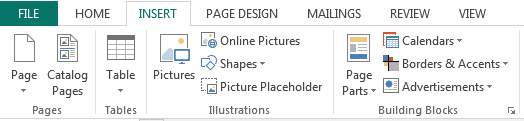 Once the Picture Tools tab becomes available, what can you do to your picture? (list 3)


Please circle where you can change a picture’s brightness, contrast, or recolor.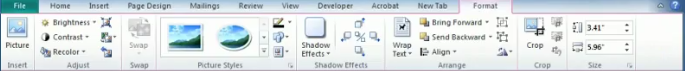 There are three more picture editing options mentioned…what are they?
Please circle the Picture Styles area, Shadow Effects, and Crop buttons below. (3)




ClipArt are _______________ pictures that are stored that you can use in your document.Please circle the ClipArt button below:
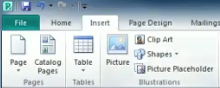 